Клапаны обратные: ЧугунныеКлапаны 16кч11р (подъемный)Применяется на трубопроводах для предотвращения обратного потока воды рабочей температурой до 50°С и давлением1,6МПа. 
Клапаны устанавливаются на горизонтальном трубопроводе крышкой вверх. 
Материал основных деталей:
Корпус — чугун, уплотнение — резина.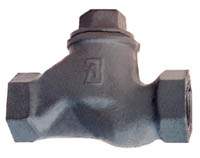 Клапаны 16кч3п/16ч6п (подъемный)Применяется на трубопроводах для предотвращения обратного потока воды при температуре до +225°С и давлением 1,6 МПа.
Клапаны устанавливаются на горизонтальном трубопроводе крышкой вверх.
Материал основных деталей: 
Корпус — чугун, уплотнение — фторопласт.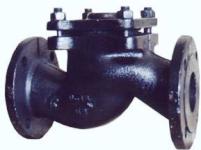 Клапаны обратный пружинный (подъемный)Клапаны обратный 1GH022 Vitech применяется на трубопроводах для предотвращения обратного потока воды. Клапаны 1GH022 устанавливаются на горизонтальном трубопроводе крышкой вверх. 
Рабочая температура до +120°С, давление 1,6МПа.
Материал основных деталей: 
Корпус — чугун, уплотнение EPDM.
Производитель: VITECH (Словакия).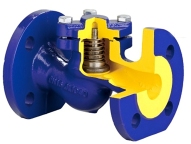 Клапан обратный 287А Zetkama применяется на трубопроводах для предотвращения обратного потока воды. Клапан обратный 287А устанавливается на трубопроводе как в горизонтальном (крышкой вверх), так и в вертикальном положении. 
Рабочая температура до +300°С, давление 1,6МПа.
Материал основных деталей:
Корпус — чугун, уплотнение EPDM.
Производитель: Zetkama (Польша).

Технические характеристики Zetkama 287A.Клапаны 16кч9п (подъемный)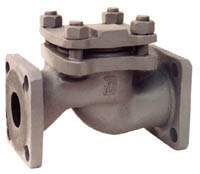 Применяется на трубопроводах для предотвращения обратного потока воды, пара с температурой до +225°С и давлением 2,5 МПа.
Клапаны устанавливаются на горизонтальном трубопроводе крышкой вверх. 
Материал основных деталей: 
Корпус — чугун, уплотнение — фторопласт. Клапаны 19ч21бр (поворотный)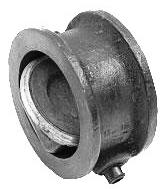 Применяется на трубопроводах для предотвращения обратного потока водыводы с температурой до 225°С и давлением 1,6МПа.
Присоединение к трубопроводу ответными фланцами, стягиваемые щпильками.
Материал основных деталей: 
Корпус — чугун, уплотнение — бронза. Клапаны обратный Genebre 2401 (поворотный)Предназначены для предотвращения в трубопроводах обратного потока рабочей среды. 
Рабочая среда: холодная и горячая вода, жидкости, к которым стоек материал деталей проточной части.
Максимальное рабочее давление — 1,6 МПа Максимальная рабочая температура — 120°С 
Материал основных деталей: 
Корпус-чугун,диск/пружина/вал-нерж. сталь, седло-EPDM.
Клапан устанавливается в любом рабочем положении.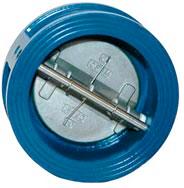 Производитель: Genebre (Испания).

Габаритные размеры.Клапаны обратный для загрязненных вод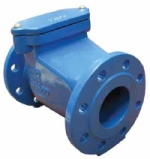 Предназначены для предотвращения в трубопроводах обратного потока рабочей среды.
Рабочая среда: холодная и горячая вода, жидкости, к которым стоек материал деталей проточной части.
Максимальное рабочее давление — 1,6 МПа Максимальная рабочая температура — 80°С
Материал основных деталей: чугун и сталь покрытая NBR

Технические характеристики.Клапаны обратные: СтальныеКлапаны обратные нержавеющие IVR 654Клапан обратный IVR 654 муфтовый поворотный из нержавеющей стали,
применяются в промышленном оборудование, химической и пищевой промышленности.
Технические характеристики:
Среда — вода и слабоагрессивные среды.
Рабочее давление 1,6МПа.
Рабочая температура 225°С.
Фирма-изготовитель IVR (Италия).

Технические характеристики.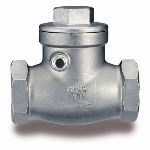 Клапаны обратные нержавеющие Genebre 2415 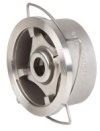 Клапан обратный Genebre 2415 межфланцевый из нержавеющей стали,
применяются в промышленном оборудование, химической промышленности.
Технические характеристики:
Среда — вода и слабоагрессивные среды.
Рабочее давление 4МПа.
Рабочая температура 300°С.
Фирма-изготовитель Genebre (Испания).Технические характеристики.Клапаны 16с13нж (подъемный)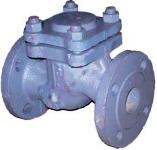 Среда — вода, пар перегретый при температуре до 425°C и 
давлением PN, МПа (кгс/см2) – 16 (16с13нж), 40 (16с15нж); 
Присоединение к трубопроводу — фланцевое по ГОСТ 12815-80; 
Материал корпуса – сталь 20Л; Клапаны обратные (повортный)Среда – вода, пар при температуре 130°C и давлением PN, МПа (кгс/см2) – 1,6; 
Присоединение к трубопроводу – ответные фланцы, стягиваемые шпильками. 
Размеры фланцев по ГОСТ 12815-80 
Материал – корпус и диск — нерж. сталь, седло — EPDM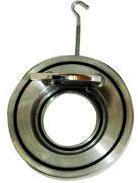 Клапаны 16нж10бк (подъемный)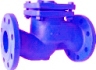 Среда — среды, по отношению к которым, применяемые материалы коррозионно-стойки, с рабочей температурой до 200°С и давлением PN, МПа (кгс/см2) – 16;
Присоединение к трубопроводу — фланцевое по ГОСТ 12815-80; 
Материал корпуса – сталь нержавеющая; Клапаны 19с47нж (поворотный)Среда — вода, пар, неагрессивные нефть и нефтепродукты, с рабочей температурой до 425°С и давлением PN, МПа (кгс/см2) – 40; 
Присоединение к трубопроводу – под приварку;
Материал корпуса – сталь 20; 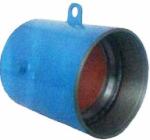 Клапаны 19с38нж (поворотный)Среда — вода, пар, неагрессивные нефть и нефтепродукты, с рабочей 
температурой до 425°С и давлением PN, МПа (кгс/см2) – 63; 
Присоединение к трубопроводу – под приварку;
Материал корпуса – сталь 20; 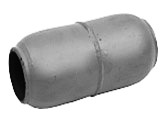 Клапаны обратные поворотные Ру 40Среда — вода, воздух, пар, аммиак, природный газ, нефть, нефтепродукты, жидкие и газообразные углеводороды и другие среды, скорость коррозии в которых стали 20Л не более 0,2 мм/год при температуре от -40 до +450 °С, то же — для нержавеющей стали при температуре от -60 до +600°С 
и давлении PN, МПа (кгс/см2) – 40; 
Присоединение к трубопроводу — фланцевое по ГОСТ 12815-80; 
Материал корпуса – сталь 25Л; 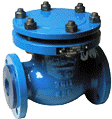 Клапаны 19нж63бк (поворотный)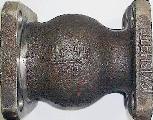 Среда — нефть и нефтепродукты, с рабочей температурой от -100 до +600°С и давлением PN, МПа (кгс/см2) – 40; 
Присоединение к трубопроводу – фланцевое по ГОСТ 12815-80; 
Материал корпуса – сталь 12Х18Н9ТЛ.Клапаны 19нж11бк/19нж38нж (поворотные)19нж38нж Среда – вода, пар, агрессивные среды до +425°С и давлении PN, МПа (кгс/см2) – 63; 
Присоединение к трубопроводу – фланцевое по ГОСТ 12815-80; 
Материал корпуса – сталь 12Х18Н9ТЛ; Привод — автоматический.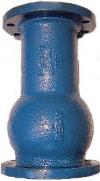 19нж11бк Среда — нефть и нефтепродукты, с рабочей температурой от -100 до +600°С и давлением PN, МПа (кгс/см2) – 40; 
Присоединение к трубопроводу – : фланцевое по ГОСТ 12815-80; 
Материал корпуса – сталь 12Х18Н9ТЛ.Клапаны 19нж10бк (поворотный)Среда – вода, пар, жидкие и газообразные нефтепродукты, нейтральные к материалам деталей, агрессивные среды от -40°С до +425°С и давлением PN, МПа (кгс/см2) – 160; 
Присоединение к трубопроводу – фланцевое по ГОСТ 12815-80; 
Материал корпуса – сталь 12Х18Н9ТЛ.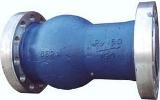 НаименованиеДуGL,ммМасса, кгЦена (руб.)клапан обратный 16кч11р151/2"900,562.00клапан обратный 16кч11р203/4"1000,8100.00клапан обратный 16кч11р251"1201120.00клапан обратный 16кч11р321 1/4"1401,8115.00клапан обратный 16кч11р401 1/2"1703410.00клапан обратный 16кч11р502"2004440.00НаименованиеДуL,ммМасса, кгЦена (руб.)клапан обратный 16кч3п25120450.00клапан обратный 16кч3п321405,8600.00клапан обратный 16кч3п401707,7760.00клапан обратный 16кч3п5020010,31120.00клапан обратный 16ч6п6529013,52100.00клапан обратный 16ч6п8031024,53900.00клапан обратный 16ч6п10035032,52900.00 клапан обратный 16ч6п150480704500.00НаименованиеДуL,ммt°СМасса, кгЦена (руб.)клапан обратный 287А Zetkama151303002,11860.00клапан обратный 287А Zetkama201503002,72700.00клапан обратный 287А Zetkama251603003,83200.00клапан обратный 287А Zetkama321803005,54100.00клапан обратный 287А Zetkama402003007,44300.00клапан обратный 287А Zetkama502303009,54900.00клапан обратный 287А Zetkama65290120174500.00клапан обратный 287А Zetkama80310120286900.00клапан обратный 1GH0221003501203911000.00клапан обратный 1GH0221504801206823800.00НаименованиеДуL,ммМасса, кгЦена (руб.)клапан обратный 16кч9п321806,21100.00клапан обратный 16кч9п402008,41500.00клапан обратный 16кч9нж Т +300°С402008,41000.00клапан обратный 16кч9п5023011,22400.00клапан обратный 16кч9п6529020,53400.00клапан обратный 16кч9п8031024,76200.00НаименованиеДуL,ммМасса, кгЦена (руб.)клапан обратный 19ч21бр50602,4520.00клапан обратный 19ч21бр80704,9760.00клапан обратный 19ч21бр100805,51050.00клапан обратный 19ч21бр15010011,62400.00клапан обратный 19ч21бр200140254250.00 клапан обратный 19ч21бр25012033,77400.00клапан обратный 19ч22бр300230112...клапан обратный 19ч21бр400170123...клапан обратный 19ч21бр50020018012000.00НаименованиеДуL,ммМасса, кгЦена (руб.)обратный двухстворчатый межфланцевый40430,81440.00обратный двухстворчатый межфланцевый Genebre 240150541,82800.00обратный двухстворчатый межфланцевый Genebre 240165542,43100.00обратный двухстворчатый межфланцевый Genebre 240180573,13500.00обратный двухстворчатый межфланцевый Genebre 2401100644,64200.00обратный двухстворчатый межфланцевый125706,54500.00обратный двухстворчатый межфланцевый Genebre 2401150769,18500.00обратный двухстворчатый межфланцевый Genebre 24012009514,515000.00обратный двухстворчатый межфланцевый Genebre 240125010824,624300.00обратный двухстворчатый межфланцевый30011424600.00НаименованиеДуL,mmЦена (руб.)Клапан обратный V651650-500 (поставляется под заказ)клапан обратный IVR 170502007300.00клапан обратный IVR 1708026012000.00клапан обратный IVR 17010030014000.00клапан обратный IVR 17015040016000.00клапан обратный IVR 17020050025500.00НаименованиеДуL,ммЦена (руб.)клапан обратный нж1558770.00клапан обратный нж2065860.00клапан обратный нж25801100.00клапан обратный нж32921825.00Клапан обратный нж401052140.00Клапан обратный нж501252600.00НаименованиеДуL,ммЦена (руб.)Клапан обратный межфланцевый (нж)1516800.00Клапан обратный межфланцевый (нж)2019875.00Клапан обратный межфланцевый (нж)25221350.00Клапан обратный межфланцевый (нж)32282200.00Клапан обратный межфланцевый (нж)40323200.00Клапан обратный межфланцевый (нж)50404500.00Клапан обратный межфланцевый (нж)65465280.00Клапан обратный межфланцевый (нж)80509360.00Клапан обратный межфланцевый (нж)1006014000.00НаименованиеДуL,ммМасса, кгЦена (руб.)клапан обратный 16с13нж Ру1640200114200.00клапан обратный 16с15нж Ру4040192115200.00клапан обратный 16с13нж Ру165023013,95500.00клапан обратный 16с15нж Ру405022213,94800.00клапан обратный 16с13нж Ру166529023,37200.00клапан обратный 16с13нж Ру168031030,89800.00клапан обратный 16с13нж Ру1610035037,123000.00клапан обратный 16с13нж Ру1615048082,78000.00НаименованиеДуL,ммМасса, кгЦена (руб.)обратный поворотный межфланцевый Genebre 2406 (нж)40140,574800.00обратный поворотный межфланцевый Genebre 2406 (нж)50140,784250.00обратный поворотный межфланцевый FAF 2300 (нж)65141,16500.00обратный поворотный межфланцевый FAF 2300 (нж)80141,78300.00обратный поворотный межфланцевый Genebre 2406 (нж)100182,110600.00обратный поворотный межфланцевый FAF 2300 (нж)125183,37260.00обратный поворотный межфланцевый FAF 2300 (нж)150204,110300.00НаименованиеДуL,ммМасса, кгЦена (руб.)клапан обратный 16нж10бк402009,46000.00 клапан обратный 16нж10бк5023010,86500.00клапан обратный 16нж10бк6529011000.00клапан обратный 16нж10бк8031024,3...клапан обратный 16нж10бк10035037,1...НаименованиеДуL,ммМасса, кгЦена (руб.)клапан обратный 19с47нж(под приварку)200250286500.00 клапан обратный 19с47нж(под приварку)300450807500.00НаименованиеДуL,ммМасса, кгЦена (руб.)клапан обратный 19с38нж40205900.00клапан обратный 19c38нж502152,51600.00клапан обратный 19с38нж8026051900.00клапан обратный 19с38нж10029593200.00клапан обратный 19с38нж150390124500.00клапан обратный 19с38нж200430506200.00 НаименованиеДуL,ммМасса, кгЦена (руб.)клапан обратный 19с53нж50230327200.00клапан обратный 19с53нж80310209800.00клапан обратный 19с53нж1003504714700.00клапан обратный 19с17нж15048011611300.00клапан обратный 19с17нж20055015427200.00клапан обратный 19нж53нж1003504730000.00
НаименованиеДуL,ммМасса, кгЦена (руб.)клапан обратный 19нж63бк80215157000.00клапан обратный 19нж63бк1001902411000.00НаименованиеДуL,ммЦена (руб.)клапан обратный 19нж11бк502309900.00 клапан обратный 19нж11нж8013000.00клапан обратный 19нж38нж Ру 63801958000.00
НаименованиеДуL,ммЦена (руб.)клапан обратный 19нж10бк Ру 1605030014200.00клапан обратный 19нж10бк Ру 1608038017000.00клапан обратный 19нж10бк Ру 16010043025000.00Клапаны обратные: Латунные / бронзовыеКлапаны обратные 16б1бкКлапан обратный 16б1бк применяется на трубопроводх для
предотвращения обратного потока воды и пара с рабочей температурой до 225°С.
Давление 1,6 МПа.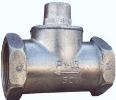 Клапаны устанавливают на горизонтальном трубопроводе крышкой вверхКлапаны обратные подъемныеКлапаны обратные подъемные подпружиненные, предназначенны для автоматического предотвращения обратного потока рабочей среды в системах трубопроводов с температурой до 70°С. 
Рабочее давление клапанов не более 1,0 МПа.
Материал основных деталей: корпус — латунь, прокладка золотника — пищевая резина.
Установочное положение клапана — любое.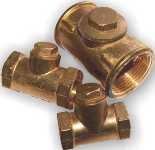 Затворы обратныеЗатвор обратный данной конструкции характерен большой пропускной способностью и минимальной потерей давления, необходимого для открывания лепестка затвора. Данные особенности позволяют применять затвор в системах отопления или других технологических трубопроводах для предотвращения обратного потока среды, где необходимо минимальное сопротивление. Установка клапана возможна 
на горизонтальном и вертикальном (поток снизу в верх) трубопроводах.
Рабочая среда: вода +80С или другие жидкости не активные по отношению к материалу корпуса.
Материал : латунь. 
Рабочее давление 1,0 МПа. 
Изготовитель Rastelli (Италия).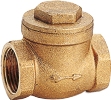 Клапаны обратные пружинные муфтовые STCКлапаны обратные пружинные латунные муфтовые предназначены для установки на трубопроводах в любом положении, с целью автоматического перекрытия обратного потока среды(вода) температурой до 90°С. 
Давление условное PN, МПа (кгс/см2) 1,6 (16).
Корпус латунь.
Диск нейлон.
Уплотнение — NBR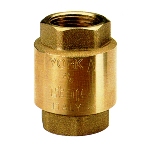 Клапаны обратные пружинные ItapКлапаны обратные пружинные латунные муфтовые предназначены для систем
водоснабжения, отопления, установок кондиционирования, систем сжатого воздуха.
Устанавивается на трубопроводах в любом положении, с целью автоматического 
перекрытия обратного потока среды с температурой до 100°С. 
Корпус латунь.
Диск — нержавеющая сталь.
Уплотнение — NBR.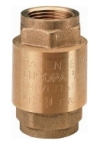 Изготовитель Itap (Италия).Клапаны с фильтром Клапан обратный пружинный приемный с сеткой муфтовый предназначен для установки на всасывающих трубопроводах насосов с целью предотвращения опорожнения всасывающих магистралей. Среда рабочая Вода с температурой 100°С. 
Материал (основной) Латунь. Рабочее давление 0,6 МПа.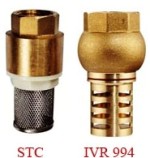 Клапаны обратные муфтовые ItapКлапаны обратные пружинные латунные муфтовые. Предназначены для установки на трубопроводах в любом положении с целью автоматического перекрытия обратного потока среды. Корпус клапана имеет два ниппеля с резьбой G1/4", расположенных в разных полостях клапана, это позволяет опорожнять систему, а также производить необходимые замеры рабочей жидкости. 
Среда рабочая: 
Вода с температурой +100° С. 
Сжатый воздух с температурой +150° С.
Пригоден для бензина и основных видов топлива. 
Материал (основной) Латунь.
Изготовитель Itap (Италия).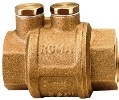 Клапаны обратные дисковые пружинные RK 41Предназначены для установки на технических трубопроводах с целью 
автоматического перекрытия обратного потока среды(Жидкости, газы, пары) с рабочей температурой до 250гр. С. Давление условное PN, МПа (кгс/см2) 1,6 (16).
Материал основных деталей — латунь, нержавеющая сталь. Крепление межфланцевое.
Изготовитель Gestra (Германия).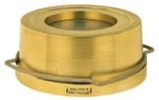 Аналог клапана тип 802 (Danfoss).Технические описания Клапаны 19б4нж (19б1бр)Предназначен для установки на трубопроводах с целью предотвращения обратного потока рабочей среды. 
Рабочая среда — вода, воздух, пар. С температурой до +200°С. Давлением — 3,2МПа.
Материал основных деталей — латунь, уплотнитель золотника — нержавеющая сталь.
Установочное положение на горизонтальном трубопроводе – крышкой вверх, 
на вертикальном – входным патрубком вниз.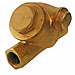 Технические характеристикиКлапаны обратные: Латунные / бронзовыеКлапаны обратные 16б1бкКлапан обратный 16б1бк применяется на трубопроводх для
предотвращения обратного потока воды и пара с рабочей температурой до 225°С.
Давление 1,6 МПа.Клапаны устанавливают на горизонтальном трубопроводе крышкой вверхКлапаны обратные подъемныеКлапаны обратные подъемные подпружиненные, предназначенны для автоматического предотвращения обратного потока рабочей среды в системах трубопроводов с температурой до 70°С. 
Рабочее давление клапанов не более 1,0 МПа.
Материал основных деталей: корпус — латунь, прокладка золотника — пищевая резина.
Установочное положение клапана — любое.Затворы обратныеЗатвор обратный данной конструкции характерен большой пропускной способностью и минимальной потерей давления, необходимого для открывания лепестка затвора. Данные особенности позволяют применять затвор в системах отопления или других технологических трубопроводах для предотвращения обратного потока среды, где необходимо минимальное сопротивление. Установка клапана возможна 
на горизонтальном и вертикальном (поток снизу в верх) трубопроводах.
Рабочая среда: вода +80С или другие жидкости не активные по отношению к материалу корпуса.
Материал : латунь. 
Рабочее давление 1,0 МПа. 
Изготовитель Rastelli (Италия).Клапаны обратные пружинные муфтовые STCКлапаны обратные пружинные латунные муфтовые предназначены для установки на трубопроводах в любом положении, с целью автоматического перекрытия обратного потока среды(вода) температурой до 90°С. 
Давление условное PN, МПа (кгс/см2) 1,6 (16).
Корпус латунь.
Диск нейлон.
Уплотнение — NBRКлапаны обратные пружинные ItapКлапаны обратные пружинные латунные муфтовые предназначены для систем
водоснабжения, отопления, установок кондиционирования, систем сжатого воздуха.
Устанавивается на трубопроводах в любом положении, с целью автоматического 
перекрытия обратного потока среды с температурой до 100°С. 
Корпус латунь.
Диск — нержавеющая сталь.
Уплотнение — NBR.Изготовитель Itap (Италия).Клапаны с фильтром Клапан обратный пружинный приемный с сеткой муфтовый предназначен для установки на всасывающих трубопроводах насосов с целью предотвращения опорожнения всасывающих магистралей. Среда рабочая Вода с температурой 100°С. 
Материал (основной) Латунь. Рабочее давление 0,6 МПа.Клапаны обратные муфтовые ItapКлапаны обратные пружинные латунные муфтовые. Предназначены для установки на трубопроводах в любом положении с целью автоматического перекрытия обратного потока среды. Корпус клапана имеет два ниппеля с резьбой G1/4", расположенных в разных полостях клапана, это позволяет опорожнять систему, а также производить необходимые замеры рабочей жидкости. 
Среда рабочая: 
Вода с температурой +100° С. 
Сжатый воздух с температурой +150° С.
Пригоден для бензина и основных видов топлива. 
Материал (основной) Латунь.
Изготовитель Itap (Италия).Клапаны обратные дисковые пружинные RK 41Предназначены для установки на технических трубопроводах с целью 
автоматического перекрытия обратного потока среды(Жидкости, газы, пары) с рабочей температурой до 250гр. С. Давление условное PN, МПа (кгс/см2) 1,6 (16).
Материал основных деталей — латунь, нержавеющая сталь. Крепление межфланцевое.
Изготовитель Gestra (Германия).Аналог клапана тип 802 (Danfoss).Технические описания Клапаны 19б4нж (19б1бр)Предназначен для установки на трубопроводах с целью предотвращения обратного потока рабочей среды. 
Рабочая среда — вода, воздух, пар. С температурой до +200°С. Давлением — 3,2МПа.
Материал основных деталей — латунь, уплотнитель золотника — нержавеющая сталь.
Установочное положение на горизонтальном трубопроводе – крышкой вверх, 
на вертикальном – входным патрубком вниз.Технические характеристикиКлапаны обратные: Латунные / бронзовыеКлапаны обратные 16б1бкКлапан обратный 16б1бк применяется на трубопроводх для
предотвращения обратного потока воды и пара с рабочей температурой до 225°С.
Давление 1,6 МПа.Клапаны устанавливают на горизонтальном трубопроводе крышкой вверхКлапаны обратные подъемныеКлапаны обратные подъемные подпружиненные, предназначенны для автоматического предотвращения обратного потока рабочей среды в системах трубопроводов с температурой до 70°С. 
Рабочее давление клапанов не более 1,0 МПа.
Материал основных деталей: корпус — латунь, прокладка золотника — пищевая резина.
Установочное положение клапана — любое.Затворы обратныеЗатвор обратный данной конструкции характерен большой пропускной способностью и минимальной потерей давления, необходимого для открывания лепестка затвора. Данные особенности позволяют применять затвор в системах отопления или других технологических трубопроводах для предотвращения обратного потока среды, где необходимо минимальное сопротивление. Установка клапана возможна 
на горизонтальном и вертикальном (поток снизу в верх) трубопроводах.
Рабочая среда: вода +80С или другие жидкости не активные по отношению к материалу корпуса.
Материал : латунь. 
Рабочее давление 1,0 МПа. 
Изготовитель Rastelli (Италия).Клапаны обратные пружинные муфтовые STCКлапаны обратные пружинные латунные муфтовые предназначены для установки на трубопроводах в любом положении, с целью автоматического перекрытия обратного потока среды(вода) температурой до 90°С. 
Давление условное PN, МПа (кгс/см2) 1,6 (16).
Корпус латунь.
Диск нейлон.
Уплотнение — NBRКлапаны обратные пружинные ItapКлапаны обратные пружинные латунные муфтовые предназначены для систем
водоснабжения, отопления, установок кондиционирования, систем сжатого воздуха.
Устанавивается на трубопроводах в любом положении, с целью автоматического 
перекрытия обратного потока среды с температурой до 100°С. 
Корпус латунь.
Диск — нержавеющая сталь.
Уплотнение — NBR.Изготовитель Itap (Италия).Клапаны с фильтром Клапан обратный пружинный приемный с сеткой муфтовый предназначен для установки на всасывающих трубопроводах насосов с целью предотвращения опорожнения всасывающих магистралей. Среда рабочая Вода с температурой 100°С. 
Материал (основной) Латунь. Рабочее давление 0,6 МПа.Клапаны обратные муфтовые ItapКлапаны обратные пружинные латунные муфтовые. Предназначены для установки на трубопроводах в любом положении с целью автоматического перекрытия обратного потока среды. Корпус клапана имеет два ниппеля с резьбой G1/4", расположенных в разных полостях клапана, это позволяет опорожнять систему, а также производить необходимые замеры рабочей жидкости. 
Среда рабочая: 
Вода с температурой +100° С. 
Сжатый воздух с температурой +150° С.
Пригоден для бензина и основных видов топлива. 
Материал (основной) Латунь.
Изготовитель Itap (Италия).Клапаны обратные дисковые пружинные RK 41Предназначены для установки на технических трубопроводах с целью 
автоматического перекрытия обратного потока среды(Жидкости, газы, пары) с рабочей температурой до 250гр. С. Давление условное PN, МПа (кгс/см2) 1,6 (16).
Материал основных деталей — латунь, нержавеющая сталь. Крепление межфланцевое.
Изготовитель Gestra (Германия).Аналог клапана тип 802 (Danfoss).Технические описания Клапаны 19б4нж (19б1бр)Предназначен для установки на трубопроводах с целью предотвращения обратного потока рабочей среды. 
Рабочая среда — вода, воздух, пар. С температурой до +200°С. Давлением — 3,2МПа.
Материал основных деталей — латунь, уплотнитель золотника — нержавеющая сталь.
Установочное положение на горизонтальном трубопроводе – крышкой вверх, 
на вертикальном – входным патрубком вниз.Технические характеристикиКлапаны обратные: Латунные / бронзовыеКлапаны обратные 16б1бкКлапан обратный 16б1бк применяется на трубопроводх для
предотвращения обратного потока воды и пара с рабочей температурой до 225°С.
Давление 1,6 МПа.Клапаны устанавливают на горизонтальном трубопроводе крышкой вверхКлапаны обратные подъемныеКлапаны обратные подъемные подпружиненные, предназначенны для автоматического предотвращения обратного потока рабочей среды в системах трубопроводов с температурой до 70°С. 
Рабочее давление клапанов не более 1,0 МПа.
Материал основных деталей: корпус — латунь, прокладка золотника — пищевая резина.
Установочное положение клапана — любое.Затворы обратныеЗатвор обратный данной конструкции характерен большой пропускной способностью и минимальной потерей давления, необходимого для открывания лепестка затвора. Данные особенности позволяют применять затвор в системах отопления или других технологических трубопроводах для предотвращения обратного потока среды, где необходимо минимальное сопротивление. Установка клапана возможна 
на горизонтальном и вертикальном (поток снизу в верх) трубопроводах.
Рабочая среда: вода +80С или другие жидкости не активные по отношению к материалу корпуса.
Материал : латунь. 
Рабочее давление 1,0 МПа. 
Изготовитель Rastelli (Италия).Клапаны обратные пружинные муфтовые STCКлапаны обратные пружинные латунные муфтовые предназначены для установки на трубопроводах в любом положении, с целью автоматического перекрытия обратного потока среды(вода) температурой до 90°С. 
Давление условное PN, МПа (кгс/см2) 1,6 (16).
Корпус латунь.
Диск нейлон.
Уплотнение — NBRКлапаны обратные пружинные ItapКлапаны обратные пружинные латунные муфтовые предназначены для систем
водоснабжения, отопления, установок кондиционирования, систем сжатого воздуха.
Устанавивается на трубопроводах в любом положении, с целью автоматического 
перекрытия обратного потока среды с температурой до 100°С. 
Корпус латунь.
Диск — нержавеющая сталь.
Уплотнение — NBR.Изготовитель Itap (Италия).Клапаны с фильтром Клапан обратный пружинный приемный с сеткой муфтовый предназначен для установки на всасывающих трубопроводах насосов с целью предотвращения опорожнения всасывающих магистралей. Среда рабочая Вода с температурой 100°С. 
Материал (основной) Латунь. Рабочее давление 0,6 МПа.Клапаны обратные муфтовые ItapКлапаны обратные пружинные латунные муфтовые. Предназначены для установки на трубопроводах в любом положении с целью автоматического перекрытия обратного потока среды. Корпус клапана имеет два ниппеля с резьбой G1/4", расположенных в разных полостях клапана, это позволяет опорожнять систему, а также производить необходимые замеры рабочей жидкости. 
Среда рабочая: 
Вода с температурой +100° С. 
Сжатый воздух с температурой +150° С.
Пригоден для бензина и основных видов топлива. 
Материал (основной) Латунь.
Изготовитель Itap (Италия).Клапаны обратные дисковые пружинные RK 41Предназначены для установки на технических трубопроводах с целью 
автоматического перекрытия обратного потока среды(Жидкости, газы, пары) с рабочей температурой до 250гр. С. Давление условное PN, МПа (кгс/см2) 1,6 (16).
Материал основных деталей — латунь, нержавеющая сталь. Крепление межфланцевое.
Изготовитель Gestra (Германия).Аналог клапана тип 802 (Danfoss).Технические описания Клапаны 19б4нж (19б1бр)Предназначен для установки на трубопроводах с целью предотвращения обратного потока рабочей среды. 
Рабочая среда — вода, воздух, пар. С температурой до +200°С. Давлением — 3,2МПа.
Материал основных деталей — латунь, уплотнитель золотника — нержавеющая сталь.
Установочное положение на горизонтальном трубопроводе – крышкой вверх, 
на вертикальном – входным патрубком вниз.Технические характеристикиКлапаны обратные: Латунные / бронзовыеКлапаны обратные 16б1бкКлапан обратный 16б1бк применяется на трубопроводх для
предотвращения обратного потока воды и пара с рабочей температурой до 225°С.
Давление 1,6 МПа.Клапаны устанавливают на горизонтальном трубопроводе крышкой вверхКлапаны обратные подъемныеКлапаны обратные подъемные подпружиненные, предназначенны для автоматического предотвращения обратного потока рабочей среды в системах трубопроводов с температурой до 70°С. 
Рабочее давление клапанов не более 1,0 МПа.
Материал основных деталей: корпус — латунь, прокладка золотника — пищевая резина.
Установочное положение клапана — любое.Затворы обратныеЗатвор обратный данной конструкции характерен большой пропускной способностью и минимальной потерей давления, необходимого для открывания лепестка затвора. Данные особенности позволяют применять затвор в системах отопления или других технологических трубопроводах для предотвращения обратного потока среды, где необходимо минимальное сопротивление. Установка клапана возможна 
на горизонтальном и вертикальном (поток снизу в верх) трубопроводах.
Рабочая среда: вода +80С или другие жидкости не активные по отношению к материалу корпуса.
Материал : латунь. 
Рабочее давление 1,0 МПа. 
Изготовитель Rastelli (Италия).Клапаны обратные пружинные муфтовые STCКлапаны обратные пружинные латунные муфтовые предназначены для установки на трубопроводах в любом положении, с целью автоматического перекрытия обратного потока среды(вода) температурой до 90°С. 
Давление условное PN, МПа (кгс/см2) 1,6 (16).
Корпус латунь.
Диск нейлон.
Уплотнение — NBRКлапаны обратные пружинные ItapКлапаны обратные пружинные латунные муфтовые предназначены для систем
водоснабжения, отопления, установок кондиционирования, систем сжатого воздуха.
Устанавивается на трубопроводах в любом положении, с целью автоматического 
перекрытия обратного потока среды с температурой до 100°С. 
Корпус латунь.
Диск — нержавеющая сталь.
Уплотнение — NBR.Изготовитель Itap (Италия).Клапаны с фильтром Клапан обратный пружинный приемный с сеткой муфтовый предназначен для установки на всасывающих трубопроводах насосов с целью предотвращения опорожнения всасывающих магистралей. Среда рабочая Вода с температурой 100°С. 
Материал (основной) Латунь. Рабочее давление 0,6 МПа.Клапаны обратные муфтовые ItapКлапаны обратные пружинные латунные муфтовые. Предназначены для установки на трубопроводах в любом положении с целью автоматического перекрытия обратного потока среды. Корпус клапана имеет два ниппеля с резьбой G1/4", расположенных в разных полостях клапана, это позволяет опорожнять систему, а также производить необходимые замеры рабочей жидкости. 
Среда рабочая: 
Вода с температурой +100° С. 
Сжатый воздух с температурой +150° С.
Пригоден для бензина и основных видов топлива. 
Материал (основной) Латунь.
Изготовитель Itap (Италия).Клапаны обратные дисковые пружинные RK 41Предназначены для установки на технических трубопроводах с целью 
автоматического перекрытия обратного потока среды(Жидкости, газы, пары) с рабочей температурой до 250гр. С. Давление условное PN, МПа (кгс/см2) 1,6 (16).
Материал основных деталей — латунь, нержавеющая сталь. Крепление межфланцевое.
Изготовитель Gestra (Германия).Аналог клапана тип 802 (Danfoss).Технические описания Клапаны 19б4нж (19б1бр)Предназначен для установки на трубопроводах с целью предотвращения обратного потока рабочей среды. 
Рабочая среда — вода, воздух, пар. С температурой до +200°С. Давлением — 3,2МПа.
Материал основных деталей — латунь, уплотнитель золотника — нержавеющая сталь.
Установочное положение на горизонтальном трубопроводе – крышкой вверх, 
на вертикальном – входным патрубком вниз.Технические характеристикиКлапаны обратные: Латунные / бронзовыеКлапаны обратные 16б1бкКлапан обратный 16б1бк применяется на трубопроводх для
предотвращения обратного потока воды и пара с рабочей температурой до 225°С.
Давление 1,6 МПа.Клапаны устанавливают на горизонтальном трубопроводе крышкой вверхКлапаны обратные подъемныеКлапаны обратные подъемные подпружиненные, предназначенны для автоматического предотвращения обратного потока рабочей среды в системах трубопроводов с температурой до 70°С. 
Рабочее давление клапанов не более 1,0 МПа.
Материал основных деталей: корпус — латунь, прокладка золотника — пищевая резина.
Установочное положение клапана — любое.Затворы обратныеЗатвор обратный данной конструкции характерен большой пропускной способностью и минимальной потерей давления, необходимого для открывания лепестка затвора. Данные особенности позволяют применять затвор в системах отопления или других технологических трубопроводах для предотвращения обратного потока среды, где необходимо минимальное сопротивление. Установка клапана возможна 
на горизонтальном и вертикальном (поток снизу в верх) трубопроводах.
Рабочая среда: вода +80С или другие жидкости не активные по отношению к материалу корпуса.
Материал : латунь. 
Рабочее давление 1,0 МПа. 
Изготовитель Rastelli (Италия).Клапаны обратные пружинные муфтовые STCКлапаны обратные пружинные латунные муфтовые предназначены для установки на трубопроводах в любом положении, с целью автоматического перекрытия обратного потока среды(вода) температурой до 90°С. 
Давление условное PN, МПа (кгс/см2) 1,6 (16).
Корпус латунь.
Диск нейлон.
Уплотнение — NBRКлапаны обратные пружинные ItapКлапаны обратные пружинные латунные муфтовые предназначены для систем
водоснабжения, отопления, установок кондиционирования, систем сжатого воздуха.
Устанавивается на трубопроводах в любом положении, с целью автоматического 
перекрытия обратного потока среды с температурой до 100°С. 
Корпус латунь.
Диск — нержавеющая сталь.
Уплотнение — NBR.Изготовитель Itap (Италия).Клапаны с фильтром Клапан обратный пружинный приемный с сеткой муфтовый предназначен для установки на всасывающих трубопроводах насосов с целью предотвращения опорожнения всасывающих магистралей. Среда рабочая Вода с температурой 100°С. 
Материал (основной) Латунь. Рабочее давление 0,6 МПа.Клапаны обратные муфтовые ItapКлапаны обратные пружинные латунные муфтовые. Предназначены для установки на трубопроводах в любом положении с целью автоматического перекрытия обратного потока среды. Корпус клапана имеет два ниппеля с резьбой G1/4", расположенных в разных полостях клапана, это позволяет опорожнять систему, а также производить необходимые замеры рабочей жидкости. 
Среда рабочая: 
Вода с температурой +100° С. 
Сжатый воздух с температурой +150° С.
Пригоден для бензина и основных видов топлива. 
Материал (основной) Латунь.
Изготовитель Itap (Италия).Клапаны обратные дисковые пружинные RK 41Предназначены для установки на технических трубопроводах с целью 
автоматического перекрытия обратного потока среды(Жидкости, газы, пары) с рабочей температурой до 250гр. С. Давление условное PN, МПа (кгс/см2) 1,6 (16).
Материал основных деталей — латунь, нержавеющая сталь. Крепление межфланцевое.
Изготовитель Gestra (Германия).Аналог клапана тип 802 (Danfoss).Технические описания Клапаны 19б4нж (19б1бр)Предназначен для установки на трубопроводах с целью предотвращения обратного потока рабочей среды. 
Рабочая среда — вода, воздух, пар. С температурой до +200°С. Давлением — 3,2МПа.
Материал основных деталей — латунь, уплотнитель золотника — нержавеющая сталь.
Установочное положение на горизонтальном трубопроводе – крышкой вверх, 
на вертикальном – входным патрубком вниз.Технические характеристики